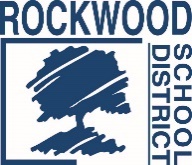 Addendum #1Date: March 10, 2020Rockwood School District – RFP No. RFPWHCON0120WASTE HAULING SERVICES – ST. LOUIS AREA DISTRICT PARTNERSHIP The Request for Proposals (RFP) for the above named project is amended as noted in this Addendum. The Document Destruction section of the Bid Form has been modified to incorporate a change to On-Site Shredding Services for Pattonville School District. Document destruction for Parkway and Hazelwood School District’s will remain Off-Site. End of Addendum #1